บริษัท เอบิโก้ โฮลดิ้งส์ จำกัด (มหาชน)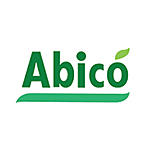 ประวัตความเป็นมา   บริษัท เอบิโก้ โฮลดิ้งส์ จำกัด (มหาชน) (อังกฤษ: ABICO HOLDINGS PUBLIC COMPANY LIMITED ชื่อย่อ:ABICO) เป็นหนึ่งในบริษัทที่จดทะเบียนในตลาดหลักทรัพย์แห่งประเทศไทย บริษัทดำเนินกิจการรับจ้างผลิตนมยูเอชที นมพาสเจอร์ไรส์ และ น้ำผลไม้พาสเจอร์ไรส์ รวมทั้งผลิตและจำหน่ายน้ำนมดิบ และธุรกิจอสังหาริมทรัพย์ อีกด้วย ปัจจุบันบริษัทอยู่ในระหว่างดำเนินการตามแผนฟื้นฟูการดำเนินงาน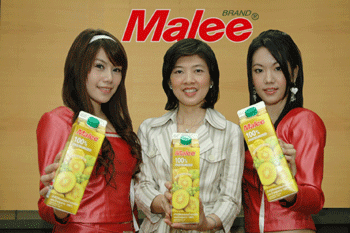 กิจการของบริษัทเริ่มก่อตั้งเมื่อกลางปี 2535โดยคุณวันชัย จิราธิวัฒน์ และบริษัทเงินทุนหลักทรัพย์ จี เอฟ จำกัด (มหาชน) ได้ร่วมกันซื้อหุ้นของบริษัท แอสโซซิเอทเต็ท ปาล์มออย จำกัด จำนวน 3,305,500 หุ้น ถือหุ้นในอัตราร้อย ละ 55.09 ของทุนจดทะเบียน 60 ล้านบาท พร้อมทั้งเพิ่มทุนจดทะเบียนเป็น 500 ล้านบาท และได้แปรสภาพบริษัทฯ เป็น บริษัทมหาชนต่อมาได้เปลี่ยนชื่อเป็น บริษัท เอบิโก้ โฮลดิ้งส์ จำกัด (มหาชน) เมื่อวันที่ 3 พฤศจิกายน 2535นับแต่นั้นมา บริษัทฯ ได้ลงทุนในธุรกิจผลิตและจำหน่ายน้ำมันปาล์ม ธุรกิจผลิตและจำหน่ายนมพร้อมดื่ม ธุรกิจ ผลิตและจำหน่ายน้ำนมดิบ ธุรกิจทางด้านอาหาร และการลงทุนในธุรกิจการลงทุนอื่นๆ พร้อมทั้งได้ดำเนินการเพิ่มทุนจด ทะเบียนจาก 500 ล้านบาท เป็น 900 ล้านบาท และ 1,400 ล้านบาท ในปี 2539 และปี 2540 ตามลำดับ เพื่อให้ตรงตาม วัตถุประสงค์ของบริษัทฯ ในการดำเนินธุรกิจในการลงทุนบริษัทต่างๆ และเป็นศูนย์กลางในการกำหนดนโยบายวางแผน ระยะยาวและกำหนดทิศทางการเติบโตของบริษัทในเครือต่อมาในปี 2547 บริษัทฯ ประสบภาวะขาดทุนจนทำให้ขาดสภาพคล่องทางการเงิน อันเกิดจากสภาวะเศรษฐกิจ ส่งผลให้บริษัทฯ และบริษัทที่เข้าไปลงทุนประสบปัญหาขาดเงินทุนหมุนเวียน ทำให้บริษัทต้องยื่นของฟืนฟูกิจการต่อศาล ล้มละลายกลาง และเมื่อวันที่ 29 พฤศจิกายน 2555 ศาลได้มีคำสั่งให้ยกเลิกการฟื้นฟูกิจการ เนื่องจากแผนฟื้นฟูกิจการเป็น ผลสำเร็จ และเมื่อวันที่ 15 กันยายน 2557 บริษัท เอบิโก้ โฮลดิ้งส์ จำกัด (มหาชน) ได้ชำระหนี้ให้กับเจ้าหนี้ตามแผนฟื้นฟู กิจการครบแล้วทั้งจำนวนรูปแบบบริษัทมหาชนมีเงินลงทุนในบริษัทย่อย 3 บริษัทได้แก่บริษัท เอบิโก้แดรี่ฟาร์ม จำกัด ซึ่งเป็นบริษัทแกนโดยดำเนินธุรกิจผลิตนมพร้อมดื่มยูเอชที และพาสเจอร์ไรส์บริษัท เอบิโก้แลนด์ จำกัดบริษัท พีพีโอ ฟาร์ม จำกัดมีเงินลงทุนในบริษัทร่วม 1 บริษัท คือบริษัท มาลีสามพราน จำกัด (มหาชน) (MALEE)ติดต่อ/สอบถามที่อยู่	อาคารเอบิโก้ ชั้น 5, 401/1 หมู่ 8 ถนนพหลโยธิน ตำบลคูคต อำเภอลำลูกกา ปทุมธานีผลิตภัณฑ์   น้ำนมดิบ นมยูเอชที นมพาสเจอร์ไรส์ น้ำผลไม้พาสเจอร์ไรส์ และอสังหาริมทรัพย์ทุน	235,000,000 หุ้นเว็บไซต์	  http://www.abicogroup.comนโยบายในการบริหารงานนโยบายที่กำหนดในรูปคำขวัญบริษัทฯ ประกอบธุรกิจโฮลดิ้ง โดยลงทุนในบริษัทย่อย ที่ดำเนินธุรกิจรับจ้างผลิต (OEM),ธุรกิจให้เช่าอาคารสำนักงาน และธุรกิจการเกษตรและฟาร์มโคนมนโยบายริเริ่ม (Original Policy)บริษัทฯ ได้ตระหนักถึงการดำเนินธุรกิจด้วยความรับผิดชอบและเป็นธรรม จึงได้เล็งเห็นถึงความสำคัญของการกำกับดูแลกิจการและบริหารจัดการที่ดี ที่จะช่วยเพิ่มขีดความสามารถในการแข่งขัน และประสิทธิภาพในการจัดการ โดยมุ่งเน้นการส่งเสริมการเติบโตอย่างยั่งยืน ซึ่งจะนำไปสู่การสร้างมูลค่าเพิ่มในระยะยาวให้แก่บริษัทฯ ผู้ถือหุ้น และผู้มีส่วนได้ส่วนเสียทุกฝ่าย ทั้งนี้การกำกับดูแลกิจการจะทำให้การดำเนินงานของบริษัทฯ มีความโปร่งใส และสามารถตรวจสอบได้บริษัทฯ ได้กำหนดนโยบายด้านการกำกับดูแลกิจการที่ดี เพื่อให้กรรมการ ผู้บริหาร และพนักงานยึดถือเป็นแนวทางในการปฏิบัติงาน ทั้งนี้ ได้มีการปรับปรุงครั้งล่าสุดเมื่อวันที่ 25 กุมภาพันธ์ 2559นโยบายการกำกับดูแลกิจการบริษัทฯ ได้จัดให้มีนโยบายการกำกับดูแลกิจการของบริษัทเป็นลายลักษณ์อักษร ซึ่งที่ประชุมคณะกรรมการบริษัทได้ให้ความเห็นชอบนโยบายดังกล่าว ทั้งนี้ คณะกรรมการได้จัดให้มีการทบทวนนโยบายและการปฏิบัติตามนโยบายดังกล่าวเป็นประจำทุกปี บริษัทมีการสื่อสารให้ทุกคนในองค์กรได้เข้าใจถึงนโยบายการกำกับดูแลกิจการที่ดีให้ถูกต้องตรงกันเพื่อส่งเสริมให้ทุกคนในองค์กรปฏิบัติตามนโยบายที่กำหนดโดยบริษัทได้รับเอาแนวทางการกำกับดูแลกิจการที่ดีสำหรับบริษัทจดทะเบียน (Good Corporate Governance) ปี 2555 ตามที่กำหนดโดยตลาดหลักทรัพย์แห่งประเทศไทยซึ่งครอบคลุมหลักการ 5 หมวด เป็นแนวทางปฏิบัติ ดังนี้สิทธิของผู้ถือหุ้น (Rights of Shareholders)บริษัทฯ ได้ให้ความสำคัญต่อสิทธิของผู้ถือหุ้นในการได้รับข้อมูลของบริษัทฯ อย่างถูกต้อง ครบถ้วนเพียงพอ ทันเวลาและเท่าเทียมกัน เพื่อประกอบการตัดสินใจในทุกๆ เรื่อง ดังนั้น คณะกรรมการบริษัทจึงมีนโยบายดังนี้ให้บริษัทฯ จัดส่งหนังสือนัดประชุมพร้อมทั้งข้อมูลประกอบการประชุมตามวาระต่างๆ ให้เพียงพอ โดยระบุวัตถุประสงค์และเหตุผล ตลอดจนความเห็นของคณะกรรมการในทุกวาระ เพื่อเปิดโอกาสให้ผู้ถือหุ้นได้ศึกษาข้อมูลอย่างครบถ้วนล่วงหน้าก่อนวันประชุมผู้ถือหุ้นไม่น้อยกว่า 14 วัน บริษัทฯ จัดให้มีการประชุมสามัญผู้ถือหุ้นประจำปี 2559 เมื่อวันที่ 22 เมษายน 2559 เวลา 13.00 น. ณ ห้องเอเวอร์กรีน ชั้น 5 โรงแรม เอเชีย แอร์พอร์ต เลขที่ 99/2 ถนนพหลโยธิน ตำบลคูคต อำเภอลำลูกกา จังหวัดปทุมธานี ในกรณีที่ผู้ถือหุ้นไม่สามารถเข้าร่วมประชุมด้วยตนเองได้ บริษัทฯ เปิดโอกาสให้ผู้ถือหุ้นสามารถมอบฉันทะให้กรรมการอิสระหรือบุคคลใดๆ เข้าร่วมประชุมแทนตนได้ โดยใช้หนังสือมอบฉันทะที่บริษัทฯ ได้จัดส่งไปพร้อมกับหนังสือเชิญประชุมนอกจากนี้ ผู้ถือหุ้นสามารถดาวน์โหลดหนังสือมอบฉันทะผ่านทางหน้าเว็บไซต์ของบริษัทฯ ได้อีกทางหนึ่งอำนวยความสะดวกแก่ผู้ถือหุ้นทุกรายอย่างเท่าเทียมกันในการเข้าร่วมประชุมทั้งในเรื่องสถานที่และเวลาที่เหมาะสมในการประชุมผู้ถือหุ้น จะพิจารณาและลงคะแนนเรียงตามวาระที่กำหนด โดยไม่เปลี่ยนแปลงข้อมูลสำคัญ และเปิดโอกาสให้ผู้ถือหุ้นมีสิทธิเท่าเทียมกันในการตรวจสอบการดำเนินงานของบริษัทฯ สอบถาม แสดงความคิดเห็นและข้อเสนอแนะต่างๆ และกรรมการและผู้บริหารที่เกี่ยวข้องจะเข้าร่วมประชุมผู้ถือหุ้นเพื่อตอบคำถามในที่ประชุมด้วยให้เพิ่มช่องทางในการรับทราบข่าวสารของผู้ถือหุ้นผ่านทางเว็บไซต์ของบริษัทฯ โดยนำข่าวสารต่างๆ และ รายละเอียดไว้ที่เว็บไซต์ของบริษัทฯ โดยเฉพาะ ในกรณีหนังสือเชิญประชุมผู้ถือหุ้นให้เผยแพร่ก่อนวันประชุมล่วงหน้าไม่น้อยกว่า 30 วัน เพื่อให้ผู้ถือหุ้นสามารถดาวน์โหลดข้อมูลระเบียบวาระการประชุมได้อย่างสะดวกและครบถ้วนนโยบายให้กรรมการ ผู้บริหารระดับสูง และผู้สอบบัญชีเข้าร่วมประชุมเพื่อตอบข้อซักถาม และรับทราบ ความเห็นจากผู้ถือหุ้นโดยพร้อมเพรียงกันการจดบันทึกรายงานการประชุม ให้บันทึกให้ครบถ้วน ถูกต้อง รวดเร็ว โปร่งใส และบันทึกประเด็นซักถามและข้อคิดเห็นที่สำคัญไว้ในรายงานการประชุมเพื่อให้ผู้ถือหุ้นสามารถตรวจสอบได้ นอกจากนี้ ให้บริษัทฯ นำรายงานการประชุมผู้ถือหุ้นเผยแพร่ในเว็บไซต์ของบริษัทฯเพื่อให้ผู้ถือหุ้นได้พิจารณา รวมถึงส่งรายการประชุมดังกล่าวไปยังตลาดหลักทรัพย์แห่งประเทศไทยภายใน 14 วัน นับแต่วันที่มีการประชุมผู้ถือหุ้นนั้นเพิ่มความสะดวกให้แก่ผู้ถือหุ้นในการได้รับเงินปันผลโดยการโอนเงินเข้าบัญชีธนาคาร (ถ้ามีการจ่ายเงินปันผล) เพื่ออำนวยความสะดวกให้ผู้ถือหุ้นให้ได้รับเงินปันผลตรงเวลา ป้องกันปัญหาเรื่องเช็คชำรุด สูญหาย หรือส่งถึงผู้ถือหุ้นล่าช้าบริษัทฯ มีนโยบาย เปิดโอกาสให้ผู้ถือหุ้นสามารถเสนอวาระการประชุม และ/หรือ ส่งคำถามที่ต้องการให้ชี้แจงในประเด็นของระเบียบวาระที่นำเสนอได้ล่วงหน้า เพื่อให้ผู้ถือหุ้นได้รับประโยชน์สูงสุดจากการประชุม รวมทั้งเป็นการรักษาสิทธิประโยชน์ของผู้ถือหุ้นอย่างเต็มที่โดยสามารถจัดส่งผ่านจดหมายอิเล็กทรอนิกส์ หรือโทรสารถึงเลขานุการของบริษัทบริษัท เอบิโก้ โฮลดิ้งส์ จำกัด (มหาชน) โดยในการประชุมสามัญผู้ถือหุ้นประจำปี 2560 บริษัทฯได้เปิดโอกาสให้ผู้ถือหุ้นสามารถเสนอวาระการประชุมระหว่างวันที่ 11 พฤศจิกายน 2559 – 13 มกราคม 2560กำหนดนโยบายการพิจารณาค่าตอบแทนกรรมการ โดยจะพิจารณาจากหน้าที่ ความรับผิดชอบความสำเร็จในการปฏิบัติงานที่เชื่อมโยงกับผลประกอบการ และปัจจัยแวดล้อมอื่นที่เกี่ยวข้องตลอดจนพิจารณาเปรียบเทียบกับอัตราค่าตอบแทนของบริษัทอื่นๆ ที่อยู่ในอุตสาหกรรม เดียวกันหรือใกล้เคียง ซึ่งใช้ข้อมูลจากจากสำรวจค่าตอบแทนของกรรมการจากสมาคมส่งเสริมสถาบันกรรมการบริษัทไทย (Thai Institute of Directors: IOD) ทั้งนี้ ค่าตอบแทนของคณะกรรมการที่จะนำเสนอต่อผู้ถือหุ้นเพื่ออนุมัติในการประชุมผู้ถือหุ้นแต่ละปี นั้น จะได้รับการพิจารณาเปรียบเทียบและกลั่นกรองจากคณะกรรมการบริษัท และนำเสนอต่อผู้ถือหุ้นเพื่ออนุมัติในที่ประชุมผู้ถือหุ้นประจำปี ต่อไปบริษัทส่งเสริมให้มีบุคคลอิสระเป็นผู้ตรวจนับหรือตรวจสอบการนับคะแนนเสียงในที่ประชุมและเปิดเผยให้ที่ประชุมรับทราบพร้อมบันทึกไว้ในรายงานการประชุมทุกวาระบริษัทฯ จะใช้บัตรลงคะแนนเสียงในวาระที่สำคัญ เช่นการทำรายการเกี่ยวโยง การทำรายการได้มาหรือจำหน่ายไปซึ่งสินทรัพย์ เป็นต้น ทั้งนี้ เพื่อความโปร่งใสและตรวจสอบได้ในกรณีมีข้อโต้แย้งในภายหลังการปฏิบัติต่อผู้ถือหุ้นอย่างเท่าเทียมกัน (The Equitable Treatment of Shareholders)บริษัทฯ ได้กำหนดให้มีการปฏิบัติต่อผู้ถือหุ้นทุกรายอย่างเท่าเทียมกัน ดังนั้น คณะกรรมการบริษัทจึงมีนโยบายดังนี้ให้บริษัทฯ จัดส่งหนังสือนัดประชุมพร้อมทั้งข้อมูลประกอบการประชุมตามวาระต่างๆ อย่างเพียงพอ ให้ผู้ถือหุ้นทราบล่วงหน้าก่อนการประชุมไม่น้อยกว่า 14 วัน เพื่อเปิดโอกาสให้ผู้ถือหุ้นได้ศึกษาข้อมูลอย่างครบถ้วนก่อนวันประชุมผู้ถือหุ้นกำหนดให้สิทธิออกเสียงในที่ประชุมเป็นไปตามจำนวนหุ้นที่ผู้ถือหุ้นถืออยู่ โดยหนึ่งหุ้นมีสิทธิเท่ากับหนึ่งเสียง นอกจากนี้บริษัทฯ ยังให้สิทธิแก่ผู้ถือหุ้นที่เข้าร่วมประชุมภายหลังจากได้เริ่มประชุมแล้ว มีสิทธิออกเสียงลงคะแนนสำหรับวาระที่อยู่ในระหว่างการพิจารณาและยังไม่ได้มีการลงมติ และนับเป็นองค์ประชุมตั้งแต่วาระที่ได้เข้าประชุมและออกเสียงเป็นต้นไปในวาระเลือกตั้งกรรมการแทนกรรมการที่ออกตามวาระ บริษัทฯ มีนโยบายเปิดโอกาสให้ผู้ถือหุ้นลงคะแนนเสียง เลือกตั้งกรรมการเป็นรายบุคคล ทั้งนี้ เพื่อเปิดโอกาสให้ผู้ถือหุ้นมีสิทธิเลือกกรรมการที่ต้องการได้อย่างแท้จริง โดยบริษัทฯได้แนบรายละเอียดเกี่ยวกับกรรมการแต่ละคนที่ได้รับการเสนอเข้ารับการเลือกตั้งที่มีข้อมูลเพียงพอที่ผู้ถือหุ้นสามารถใช้ประกอบการพิจารณาบริษัทฯ ได้เปิดโอกาสให้ผู้ถือหุ้นส่วนน้อยที่มีสัดส่วนการถือหุ้นขั้นต่ำไม่น้อยกว่าร้อยละ 5 ของหุ้นที่ชำระแล้วทั้งหมดและถือหุ้นดังกล่าวต่อเนื่องมาเป็นเวลาไม่น้อยกว่า 12 เดือน สามารถเสนอระเบียบวาระการประชุมในการประชุมผู้ถือหุ้นประจำปี รวมทั้งเสนอชื่อผู้มีคุณสมบัติเหมาะสมเข้าเป็นกรรมการเพื่อพิจารณาแต่งตั้งได้ โดยสามารถจัดส่งผ่านจดหมายอิเล็กทรอนิกส์ หรือโทรสารถึงเลขานุการของบริษัทฯกำหนดมาตรการการป้องกันการใช้ข้อมูลภายในโดยมิชอบ (Insider Trading) ของบุคคลที่เกี่ยวข้อง ซึ่งหมายถึงคณะกรรมการ ผู้บริหารระดับสูง และพนักงานในหน่วยงานที่เกี่ยวข้องกับข้อมูลของบริษัทฯ (รวมทั้งคู่สมรสและบุตรที่ยังไม่บรรลุนิติภาวะของบุคคลดังกล่าว) ห้ามบุคคลที่เกี่ยวข้องซื้อขายหลักทรัพย์ของบริษัทภายใน 1 เดือนก่อนมีการเปิดเผยงบการเงินรายไตรมาสและงบการเงินประจำปี โดยกรรมการบริษัทและฝ่ายจัดการบริษัทได้รายงานการเปลี่ยนแปลงการถือหลักทรัพย์ให้ที่ประชุมคณะกรรมการบริษัททราบ โดยกำหนดเป็นวาระหนึ่งในการประชุมคณะกรรมการบริษัททุกไตรมาสกำหนดนโยบายเกี่ยวกับความขัดแย้งทางผลประโยชน์บนหลักการที่ว่า การตัดสินใจใดๆ ของบุคลากรทุกระดับในการดำเนินกิจกรรมทางธุรกิจ ต้องทำเพื่อประโยชน์สูงสุดของบริษัทฯ และถือเป็นหน้าที่ของบุคลากรทุกคนที่ต้องหลีกเลี่ยงการมีส่วนเกี่ยวข้องทางการเงิน และ/หรือความสัมพันธ์กับบุคคลภายนอกอื่นๆ ซึ่งจะส่งผลให้บริษัทฯ ต้องเสียผลประโยชน์ หรือก่อให้เกิดความขัดแย้งในด้านผลประโยชน์ หรือขัดขวางการปฏิบัติงานอย่างมีประสิทธิภาพโดยกำหนดให้ผู้มีส่วนเกี่ยวข้องหรือเกี่ยวโยงกับรายการที่พิจารณา ต้องแจ้งให้บริษัทฯ ทราบถึงความสัมพันธ์หรือการเกี่ยวโยงของตนในรายการดังกล่าว และต้องไม่เข้าร่วมการพิจารณาตัดสินรวมถึงไม่มีอำนาจอนุมัติในธุรกรรมนั้นๆ และในการอนุมัติใดๆ สำหรับกรณีดังกล่าวต้องยึดถือหลักการและไม่ให้มีการกำหนดเงื่อนไขหรือข้อกำหนดพิเศษจากปกติให้เพิ่มการอำนวยความสะดวกแก่ผู้ถือหุ้นที่ไม่สามารถเข้าร่วมประชุมได้ด้วยตนเอง โดยให้ผู้ถือหุ้นสามารถมอบฉันทะให้บุคคลใดบุคคลหนึ่ง หรือให้มีกรรมการอิสระอย่างน้อย 1 คน เข้าร่วมประชุมและลงมติแทนได้ และแจ้งรายชื่อกรรมการอิสระดังกล่าวไว้ในหนังสือนัดประชุมผู้ถือหุ้นให้ปฏิบัติต่อผู้ถือหุ้นทุกรายอย่างเท่าเทียมกันไม่ว่าจะเป็นผู้ถือหุ้นรายใหญ่หรือผู้ถือหุ้นส่วนน้อยไม่ว่าจะเป็นผู้ถือหุ้นชาวไทยหรือผู้ถือหุ้นต่างชาติในวันประชุมผู้ถือหุ้นได้จัดให้มีการลงทะเบียนโดยใช้ระบบบาร์โค้ดที่แสดงถึงเลขทะเบียนของผู้ถือหุ้นแต่ละรายที่ได้จัดพิมพ์ไว้บนแบบลงทะเบียนและหนังสือมอบฉันทะเพื่อให้ผู้ถือหุ้นได้รับความสะดวกสบายในการประชุมและทำให้ขั้นตอนการลงทะเบียนเป็นไปอย่างรวดเร็วนอกจากนี้ในการใช้สิทธิออกเสียงแต่ละวาระได้ใช้วิธีเก็บบัตรยืนยันลงคะแนนของผู้ถือหุ้นเฉพาะบัตรยืนยันการลงคะแนนเสียงที่ไม่เห็นด้วยและงดออกเสียงเพื่อคำนวณหักออกจากผู้ที่มีสิทธิออกเสียงลงคะแนนทั้งหมด และสำหรับวิธีการนับคะแนน บริษัทใช้ระบบบาร์โค้ดเพื่อให้เกิดความรวดเร็ว สามารถประกาศผลคะแนนได้ทันทีหลังจากจบการพิจารณาแต่ละวาระโดยเมื่อจบการประชุมผู้ถือหุ้นสามารถขอตรวจสอบรายละเอียดได้กำหนดให้มีวาระเกี่ยวกับค่าตอบแทนของกรรมการเพื่อชี้แจงให้ผู้ถือหุ้นได้พิจารณาอนุมัติเป็นประจำทุกปี และเพื่อทราบจำนวนและประเภทของค่าตอบแทนที่กรรมการแต่ละคนได้รับซึ่งรวมถึงค่าตอบแทนกรรมการแบบคงที่และแบบผันแปรบทบาทของผู้มีส่วนได้เสีย (The Role of Stakeholder)บริษัทฯ ตระหนักและรับรู้ถึงสิทธิของผู้มีส่วนได้เสียทุกกลุ่มไม่ว่าจะเป็นผู้มีส่วนได้เสียภายใน ได้แก่ ผู้ถือหุ้น พนักงานและผู้มีส่วนได้เสียภายนอก ได้แก่ ลูกค้า คู่ค้า เจ้าหนี้ คู่แข่ง และหน่วยงานอื่นๆ รวมทั้งชุมชนใกล้เคียงที่เกี่ยวข้องเนื่องจากบริษัทฯได้รับการสนับสนุนจากผู้มีส่วนได้เสียต่างๆ ซึ่งสร้างความสามารถในการแข่งขันและสร้าง กำไรให้บริษัทฯซึ่งถือว่าเป็นการสร้างคุณค่าในระยะยาวให้กับบริษัทฯ โดยมีการกำหนดนโยบาย ดังนี้ผู้ถือหุ้นโดยเบาะแส หรือข้อร้องเรียน จะได้รับการพิจารณาและดำเนินการตามความเหมาะสมต่างๆ โดยจะพิจารณาเป็นรายกรณีไปโดยไม่เปิดเผยชื่อผู้แจ้งเบาะแส รวมทั้งดำเนินการจัดเก็บข้อมูลการร้องเรียนเป็นความลับและมีมาตรการคุ้มครองผู้แจ้งเบาะแส เพื่อให้ผู้แจ้งเบาะแสไม่ได้รับผลกระทบผู้ถือหุ้นบริษัทฯ ระลึกอยู่เสมอว่าผู้ถือหุ้น คือ เจ้าของกิจการ และบริษัทฯ มีหน้าที่สร้างมูลค่าเพิ่มให้แก่ผู้ถือหุ้นในระยะยาวปฏิบัติหน้าที่ด้วยความซื่อสัตย์สุจริต ตลอดจนตัดสินใจดำเนินการใดๆ ตามหลักการของวิชาชีพด้วยความระมัดระวัง รอบคอบ และเป็นธรรมต่อผู้ถือหุ้นทั้งรายใหญ่และรายย่อยเพื่อประโยชน์สูงสุดของผู้ถือหุ้นโดยรวมนำเสนอรายงานสถานภาพของบริษัทฯ ผลประกอบการ ฐานะข้อมูลทางการเงิน การบัญชีและสารสนเทศที่เป็นปัจจุบันที่มีผลกระทบอย่างมีสาระที่เข้าใจง่ายและสม่ำเสมอครบถ้วนตามความเป็นจริงห้ามไม่ให้แสวงหาผลประโยชน์ให้ตนเอง และผู้อื่นโดยใช้ข้อมูลใดๆ ของบริษัทฯ ซึ่งยังมิได้เปิดเผยต่อสาธารณะหรือดำเนินการใดๆ ในลักษณะที่อาจก่อให้เกิดความขัดแย้งทางผลประโยชน์กับบริษัทฯพนักงานปฏิบัติต่อพนักงานด้วยความสุภาพ และให้ความเคารพต่อความเป็นปัจเจกชนปฏิบัติต่อพนักงานอย่างเป็นธรรมทั้งในด้านโอกาส ผลตอบแทน การแต่งตั้ง โยกย้ายตลอดจนการพัฒนาศักยภาพให้ผลตอบแทนที่เป็นธรรมต่อพนักงาน และให้ความสำคัญในด้านการดูแลสวัสดิการของพนักงานดูแลรักษาสภาพแวดล้อมในการทำงานให้มีความปลอดภัยต่อชีวิต และทรัพย์สินของพนักงานการแต่งตั้ง โยกย้าย รวมถึงการให้รางวัลและการลงโทษพนักงาน กระทำด้วยความสุจริตใจ และตั้งอยู่บนพื้นฐานความรู้ ความสามารถ และความเหมาะสมของพนักงานนั้นให้ความสำคัญต่อการพัฒนาความรู้ ความสามารถของพนักงาน โดยให้โอกาสอย่างทั่วถึงและสม่ำเสมอเพื่อพัฒนาความสามารถของพนักงานให้เกิดศักยภาพในการปฏิบัติงานอย่างมืออาชีพรับฟังข้อคิดเห็นและข้อเสนอแนะซึ่งตั้งอยู่บนพื้นฐานความรู้ทางวิชาชีพของพนักงานปฏิบัติตามกฎหมายและข้อบังคับต่างๆ ที่เกี่ยวข้องกับพนักงานอย่างเคร่งครัดลูกค้าบริการด้วยความสุภาพ มีความกระตือรือร้น พร้อมให้การบริการ ต้อนรับด้วยความจริงใจ เต็มใจ ตั้งใจและใส่ใจ ดูแลผู้รับบริการดุจญาติสนิท บริการด้วยความรวดเร็วถูกต้อง และน่าเชื่อถือรักษาความลับของลูกค้า และไม่นำไปใช้เพื่อประโยชน์ของตนเอง หรือผู้ที่เกี่ยวข้องโดยมิชอบให้ข้อมูลข่าวสารที่ถูกต้อง เพียงพอ และทันต่อเหตุการณ์แก่ลูกค้า เพื่อให้ทราบเกี่ยวกับบริการที่บริษัทให้กับลูกค้า โดยไม่มีการโฆษณาเกินความเป็นจริงที่เป็นเหตุให้ลูกค้าเข้าใจผิดเกี่ยวกับคุณภาพ หรือเงื่อนไขใดๆของบริการของบริษัทฯให้คำแนะนำเกี่ยวกับวิธีการให้บริการของบริษัทให้มีประสิทธิภาพและเป็นประโยชน์กับลูกค้าสูงสุดคู่ค้า และ/หรือ เจ้าหนี้ปฏิบัติต่อคู่ค้า และ/หรือ เจ้าหนี้ทุกฝ่ายอย่างเป็นธรรม ซื่อสัตย์ และไม่เอารัดเอาเปรียบคู่ค้าโดยคำนึงถึงผลประโยชน์สูงสุดของบริษัทฯ พื้นฐานของการได้รับผลตอบแทนที่เป็นธรรมทั้งสองฝ่าย หลีกเลี่ยงสถานการณ์ที่ก่อให้เกิดความขัดแย้งทางผลประโยชน์ การเจรจาแก้ปัญหาตั้งอยู่บนพื้นฐานของความสัมพันธ์ทางธุรกิจไม่เรียก หรือรับ หรือจ่ายผลประโยชน์ใดๆ ที่ไม่สุจริตในการค้ากับคู่ค้า และ/หรือ เจ้าหนี้กรณีที่มีข้อมูลว่ามีการเรียก หรือรับ หรือการจ่ายผลประโยชน์ใดๆ ที่ไม่สุจริตเกิดขึ้นต้องเปิดเผยรายละเอียดต่อคู่ค้า และ/หรือ เจ้าหนี้ และร่วมกันแก้ไขปัญหาโดยยุติธรรมและรวดเร็วปฏิบัติตามเงื่อนไขต่างๆ ที่ตกลงกันไว้อย่างเคร่งครัด กรณีที่ไม่สามารถปฏิบัติตามเงื่อนไขข้อใดได้ต้องรีบแจ้งให้เจ้าหนี้ทราบล่วงหน้า เพื่อร่วมกันพิจารณาหาแนวทางแก้ไขปัญหาคู่แข่งขันไม่ละเมิดความลับหรือล่วงรู้ความลับทางการค้าของคู่แข่งขันด้วยวิธีฉ้อฉลประพฤติปฏิบัติภายใต้กรอบกติกาของการแข่งขันที่ดีไม่แสวงหาข้อมูลที่เป็นความลับของคู่แข่งทางการค้าด้วยวิธีการที่ไม่สุจริตหรือไม่เหมาะสมไม่ทำลายชื่อเสียงของคู่แข่งทางการค้าด้วยการกล่าวหาในทางร้ายสังคมและชุมชนบริษัทฯ มีนโยบายที่จะดำเนินธุรกิจที่เป็นประโยชน์ต่อเศรษฐกิจ และสังคม และยึดมั่นการปฏิบัติตนเป็นพลเมืองที่ดี และปฏิบัติตามกฎหมายและข้อบังคับที่เกี่ยวข้องอย่างครบถ้วน พร้อมทั้งมีส่วนร่วมในอันที่จะส่งเสริมและยกระดับคุณภาพชีวิตของสังคมและชุมชนนอกจากนี้ บริษัทฯ ได้กำหนดนโยบายการคืนกำไรให้กับสังคม โดยจะจัดงบประมาณส่วนหนึ่งของบริษัทฯ เพื่อให้การสนับสนุนกิจกรรมอันเป็นคุณประโยชน์ต่อสังคม ชุมชน และสิ่งแวดล้อมตามโอกาสที่เหมาะสมดูแลความปลอดภัยและสุขอนามัยของพนักงานบริษัทฯ มีนโยบายให้ความสำคัญในการดูแลรักษาสภาพแวดล้อมการทำงานให้มีความปลอดภัยต่อชีวิตและทรัพย์สินของพนักงานอยู่เสมอ และยึดมั่นปฏิบัติตามกฎหมายว่าด้วยแรงงานอย่างเคร่งครัด เช่น การจัดการอาคารสถานที่ และอุปกรณ์ในการทำงานให้เหมาะสมและถูกสุขลักษณะ การจัดให้มีบริการด้านการรักษาพยาบาลที่จำเป็น การกำหนดให้พนักงานทุกคนต้องสวมใส่อุปกรณ์ป้องกันภัยทุกครั้งที่เข้าไปปฏิบัติงานภายในหน่วยงานก่อสร้างรวมทั้งการส่งเสริมให้พนักงานทุกระดับเห็นคุณค่าและความสำคัญของการออกกำลังกาย และปฏิบัติจนเป็นนิสัย โดยบริษัทฯ ได้จัดให้มีสวัสดิการด้านการดูแลสุขภาพให้กับพนักงานอย่างเหมาะสม อาทิ โครงการตรวจสุขภาพประจำปี เป็นต้นสิ่งแวดล้อมบริษัทฯ มีนโยบายที่ให้การสนับสนุนกิจกรรมต่างๆ ที่เสริมสร้างคุณภาพ อาชีวอนามัย และสิ่งแวดล้อมตลอดจนรักษาสภาพแวดล้อมในการทำงานให้มีความปลอดภัยต่อชีวิตและทรัพย์สินของพนักงานอยู่เสมอ นอกจากนี้บริษัทฯ ยังให้ความสำคัญด้านการให้ความรู้และฝึกอบรมพนักงานในเรื่องสิ่งแวดล้อม และการใช้ทรัพยากรอย่างมีประสิทธิภาพ เช่น การลดปริมาณขยะด้วยการนำกระดาษที่ใช้แล้ว การนำแฟ้มที่ใช้แล้วกลับมาใช้ใหม่ รวมทั้งมีการรณรงค์ปิดไฟฟ้าระหว่างช่วงพักเที่ยง หรือเลิกใช้แล้วในระหว่างวัน การใช้บันไดแทนการใช้ลิฟท์ รวมถึงการดูแลปรับปรุงอุปกรณ์ต่างๆ ให้อยู่ในสภาพพร้อมใช้งาน เพื่อสร้างความปลอดภัยและสภาพแวดล้อมที่ดีในการทำงาน และยังเป็นพัฒนาประสิทธิภาพในการทำงานของพนักงานทั่วทั้งองค์กรทรัพย์สินทางปัญญาบริษัทฯ มีนโยบายชัดเจนที่จะไม่กระทำการใดๆ ที่จะเป็นการละเมิดทรัพย์สินทางปัญญา ไม่ว่าจะเป็นทางด้านลิขสิทธิ์ สิทธิบัตร หรือเครื่องหมายการค้า ความลับทางการค้า และทรัพย์สินปัญญาด้านอื่นที่กฎหมายกำหนด อาทิการใช้โปรแกรมคอมพิวเตอร์ที่มีลิขสิทธิ์ถูกต้อง โดยโปรแกรมคอมพิวเตอร์ทุกชนิดจะต้องผ่านการตรวจสอบและลงโปรแกรมโดยฝ่ายเทคโนโลยีสารสนเทศเท่านั้น เพื่อป้องกันการใช้ซอฟแวร์ที่ละเมิดลิขสิทธิ์ เป็นต้นการเคารพกฎหมายและหลักสิทธิมนุษยชนต่อต้านการกระทำอันเป็นการละเมิดสิทธิมนุษยชนทุกกรณีให้ความเคารพนับถือและปฏิบัติต่อผู้มีส่วนได้เสียทุกฝ่ายด้วยความเป็นธรรม บนพื้นฐานของศักดิ์ศรีความเป็นมนุษย์ ไม่เลือกปฏิบัติ ไม่แบ่งแยกถิ่นกำเนิด เชื้อชาติ เพศ อายุ สีผิว ศาสนา สภาพร่างกาย ฐานะชาติตระกูล ตลอดจนส่งเสริมให้มีการเฝ้าระวังการปฏิบัติตามข้อกำหนดด้าน สิทธิมนุษยชน ภายในบริษัทฯต่อต้านการกระทำใดๆ อันเป็นการแสวงหาประโยชน์จากการค้ามนุษย์ การใช้แรงงานเด็กซึ่งมีอายุต่ำกว่าเกณฑ์ที่กฎหมายแรงงานกำหนดสนับสนุน เคารพปกป้องสิทธิมนุษยชน โดยตรวจสอบและควบคุมมิให้การดำเนินทางธุรกิจของบริษัทฯ ซึ่งกระทำกับบุคคลภายนอกเป็นการส่งเสริมและสนับสนุนการละเมิดสิทธิมนุษยชนรวมถึงไม่กระทำการอันเป็นการละเมิดสิทธิของพนักงานซึ่งได้รับการคุ้มครองตามกฎหมายต่อต้านการทุจริตและคอร์รัปชั่นบริษัทฯ ได้แสดงเจตนารมณ์เป็นแนวร่วมปฏิบัติของภาคเอกชนไทยในการต่อต้านการทุจริตคอร์รัปชั่นซึ่งจัดโดยสมาคมส่งเสริมสถาบันกรรมการบริษัทไทย ร่วมกับหอการค้าไทย หอการค้านานาชาติ สมาคมบริษัทจดทะเบียนไทยสมาคมธนาคารไทยตั้งแต่ พ.ศ. 2556 โดยคณะกรรมการบริษัทได้กำหนดนโยบายในการต่อต้านการทุจริตคอร์รัปชั่น ดังนี้จัดโครงสร้างการบริหารงานให้มีการถ่วงดุลอำนาจกันอย่างเหมาะสมระหว่างฝ่ายจัดซื้อฝ่ายบัญชี ฝ่ายจัดการและฝ่ายตรวจสอบภายใน เพื่อไม่เปิดโอกาสให้มีการใช้อำนาจหน้าที่ในทางมิชอบจัดให้มีการฝึกอบรมแก่พนักงานเพื่อให้ความรู้เกี่ยวกับนโยบายและแนวปฏิบัติในการต่อต้านการทุจริตของบริษัทฯให้การสนับสนุนและร่วมมือกับองค์กรภาครัฐ เอกชน และหน่วยงานกำกับดูแล รวมถึงทุกภาคส่วนของสังคมไทย เพื่อจุดมุ่งหมายในการลดคอร์รัปชั่น และยกระดับการพัฒนาประเทศห้ามมิให้กรรมการ ผู้บริหาร และพนักงานยอมรับการทุจริตทุกรูปแบบทั้งทางตรงและทางอ้อม ได้แก่ การรับสิ่งของ การให้สิ่งของ ของขวัญ การเลี้ยงรับรอง เงินบริจาค และผลประโยชน์อื่นใด ให้แก่ตนเองจาก บุคคลที่ทำธุรกิจกับบริษัททั้งนี้ บริษัท ได้เปิดช่องทางให้ผู้มีส่วนได้เสียสามารถแจ้งเบาะแส ข้อเสนอแนะ หรือร้องเรียนกรณีเกี่ยวกับการทุจริต หรือการกระทำใดอันไม่เป็นไปตามหลักเกณฑ์ของบริษัท ต่อคณะกรรมการบริษัทได้โดยตรง โดยส่งจดหมายมายังที่อยู่ตามด้านล่างนี้เลขานุการบริษัท
บริษัท เอบิโก้ โฮลดิ้งส์ จำกัด (มหาชน)
401/1 หมู่ 8 อาคารเอบิโก้ ถนนพหลโยธิน ตำบลคูคต
อำเภอลำลูกกา จังหวัดปทุมธานี 12130โดยเบาะแส หรือข้อร้องเรียน จะได้รับการพิจารณาและดำเนินการตามความเหมาะสมต่างๆ โดยจะพิจารณาเป็นรายกรณีไปโดยไม่เปิดเผยชื่อผู้แจ้งเบาะแส รวมทั้งดำเนินการจัดเก็บข้อมูลการร้องเรียนเป็นความลับและมีมาตรการคุ้มครองผู้แจ้งเบาะแส เพื่อให้ผู้แจ้งเบาะแสไม่ได้รับผลกระทบการเปิดเผยข้อมูลและความโปร่งใส (Transparency)บริษัทฯ ให้ความสำคัญต่อการเปิดเผยข้อมูลอย่างถูกต้อง ครบถ้วน และโปร่งใส ทั้งรายงานข้อมูลทางการเงินและข้อมูลทั่วไปตามหลักเกณฑ์ของสำนักงานคณะกรรมการกำกับหลักทรัพย์และตลาดหลักทรัพย์ (กลต.) และตลาดหลักทรัพย์แห่งประเทศไทย ตลอดจนข้อมูลที่สำคัญที่มีผลกระทบต่อราคาหลักทรัพย์ของบริษัทฯ ซึ่งมีผลกระทบต่อกระบวนการตัดสินใจของผู้ลงทุนและผู้มีส่วนได้เสียของบริษัทฯบริษัท ฯ ยังให้ความสำคัญต่อรายงานทางการเงิน เพื่อให้แสดงถึงสถานะทางการเงินและผลการประกอบการที่แท้จริงของบริษัทฯ โดยอยู่บนพื้นฐานของข้อมูลทางบัญชีที่ถูกต้อง ครบถ้วน สม่ำเสมอทันเวลาและเพียงพอตามมาตรฐานการบัญชีซึ่งเป็นที่ยอมรับโดยทั่วไป บริษัทฯจะเปิดเผยข้อมูลเกี่ยวกับกรรมการแต่ละท่าน ตลอดจนบทบาทและหน้าที่ของคณะกรรมการบริษัทคณะกรรมการชุดย่อยของบริษัทฯ ในรายงานประจำปีของบริษัทฯ (แบบ 56-2) และแบบแสดงรายการข้อมูลประจำปี (แบบ 56-1) และจะเปิดเผยค่าตอบแทนของกรรมการและผู้บริหารระดับสูงในรายงานประจำปี ของบริษัทฯ (แบบ 56-2) และแบบแสดงรายการข้อมูลประจำปี (แบบ 56-1)นโยบายต่อต้านคอร์รัปชั่นบริษัทฯ ได้ตระหนักถึงความสำคัญในการดำเนินธุรกิจด้วยความโปร่งใสรวมถึงการสนับสนุนและส่งเสริมให้ผู้บริหารและพนักงาน โดยการไม่ให้เรียก เสนอ หรือการให้สินบนทั้งที่เป็นตัวเงินและรูปแบบอื่นจากการปฏิบัติหน้าที่ของผู้บริหารและพนักงาน รวมถึงการปฎิบัติตามกฎหมายและระเบียบข้อบังคับที่เกี่ยวข้อง และไม่สนับสนุนงานที่สำเร็จจากการทุจริต ทั้งนี้ในปี 2556 บริษัทฯ ได้แสดงเจนตนารมณ์เข้าร่วมกับโครงการ "แนวร่วมปฏิบัติของภาคเอกชนไทยในการต่อต้านการทุจริต" (Collective Anti-Corruption) เมื่อวันที่ 28 พฤศจิกายน 2556การวางแผน มีองค์ประกอบของการวางแผนดังนี้วิสัยทัศน์พัฒนาตลาดทุน เพื่อทุกคนตลาดทุนเป็นกลไกสำคัญในการขับเคลื่อนเศรษฐกิจในองค์รวม ไม่ได้ตอบสนองความต้องการเฉพาะคนกลุ่มใดกลุ่มหนึ่ง เราจึงมุ่งมั่นสร้างสรรค์ให้ตลาดทุนเกิดประโยชน์ต่อทุกภาคส่วนของสังคม เราเชื่อมั่นว่าการเติบโตอย่างมีคุณภาพของธุรกิจ จะสร้างความแข็งแกร่งให้แก่ประเทศและผลของมันจะนำไปสู่การยกระดับคุณภาพชีวิตของคนในชาตินี่คือ….สิ่งที่เรามุ่งหวัง และยึดมั่นในการดำเนินงานพันธกิจ1. มุ่งมั่นพัฒนากลไกการทำงานที่เป็นเลิศอย่างต่อเนื่อง เพื่อเป็นแหล่งลงทุนและระดมทุนที่ทันสมัยและเข้าถึงได้ ทั้งในประเทศ ภูมิภาค และทั่วโลก2. สร้างสรรค์สินค้าและบริการที่มีประสิทธิภาพและตรงตามความต้องการของลูกค้า และยังรองรับการเติบโตอย่างยั่งยืนในอนาคตด้วย3. บ่มเพาะบุคลากรให้เปี่ยมด้วยศักยภาพ พร้อมปลูกฝังการปฏิบัติงานด้วยความโปร่งใสในทุกกระบวนการทำงาน4. ปลูกฝังแนวคิดการดำเนินธุรกิจโดยยึดมั่นประโยชน์ของทุกภาคส่วน เพื่อเป็นพันธมิตรทางธุรกิจที่ดีที่สุดพร้อมทำหน้าที่ดูแลสังคม  5. มุ่งมั่นพัฒนาองค์ความรู้ที่มีคุณค่าภายในองค์กร ทั้งการสร้างความรู้ใหม่ การแบ่งปันแลกเปลี่ยน และแปลงองค์ความรู้ให้เป็นสินทรัพย์ที่ยั่งยืนโครงสร้างองค์กร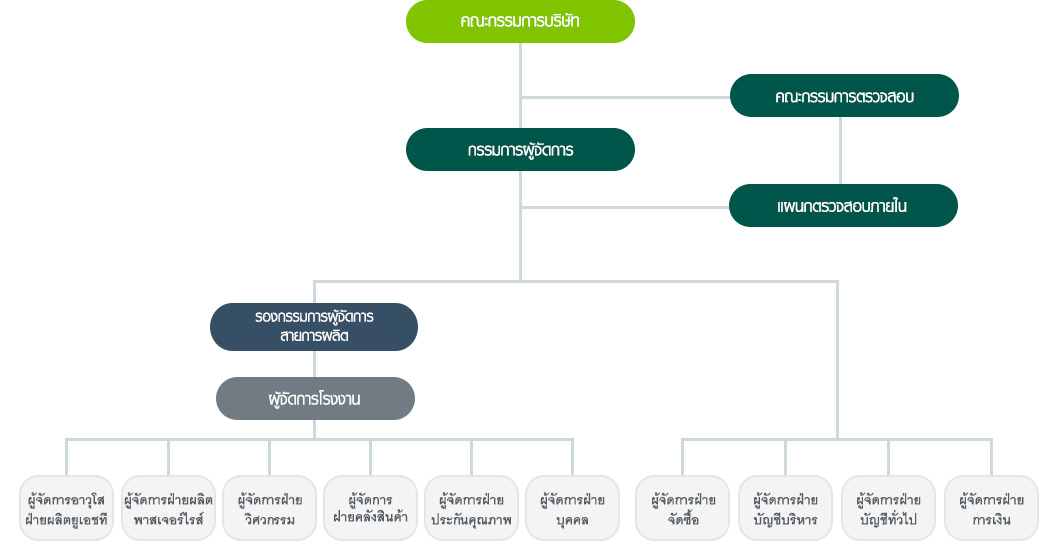 